اجتماع الدول الأطرافالاجتماع الثامن والثلاثوننيويورك، 15 حزيران/يونيه 2020البند 3 من جدول الأعمال المؤقتإقرار جدول الأعمال		جدول الأعمال المؤقت1-	افتتاح الاجتماع من جانب ممثل الأمين العام.2-	انتخاب الرئيس.3-	إقرار جدول الأعمال.4-	انتخاب أعضاء مكتب الاجتماع الآخرين.5-	انتخاب تسعة أعضاء في اللجنة المعنية بحقوق الإنسان، وفقاً للمواد من 28 إلى 32 من العهد الدولي الخاص بالحقوق المدنية والسياسية، ليحلوا محل الأعضاء الذين تنتهي مدة ولايتهم في 31 كانون الأول/ديسمبر 2020.6-	انتخاب عضو في اللجنة المعنية بحقوق الإنسان، وفقاً للمواد من 28 إلى 34 من العهد الدولي الخاص بالحقوق المدنية والسياسية، لملء مقعد شاغر لفترة عضوية تنتهي في 31 كانون الأول/ديسمبر 2020.7-	مسائل أخرى.الأمم المتحدةCCPR/SP/92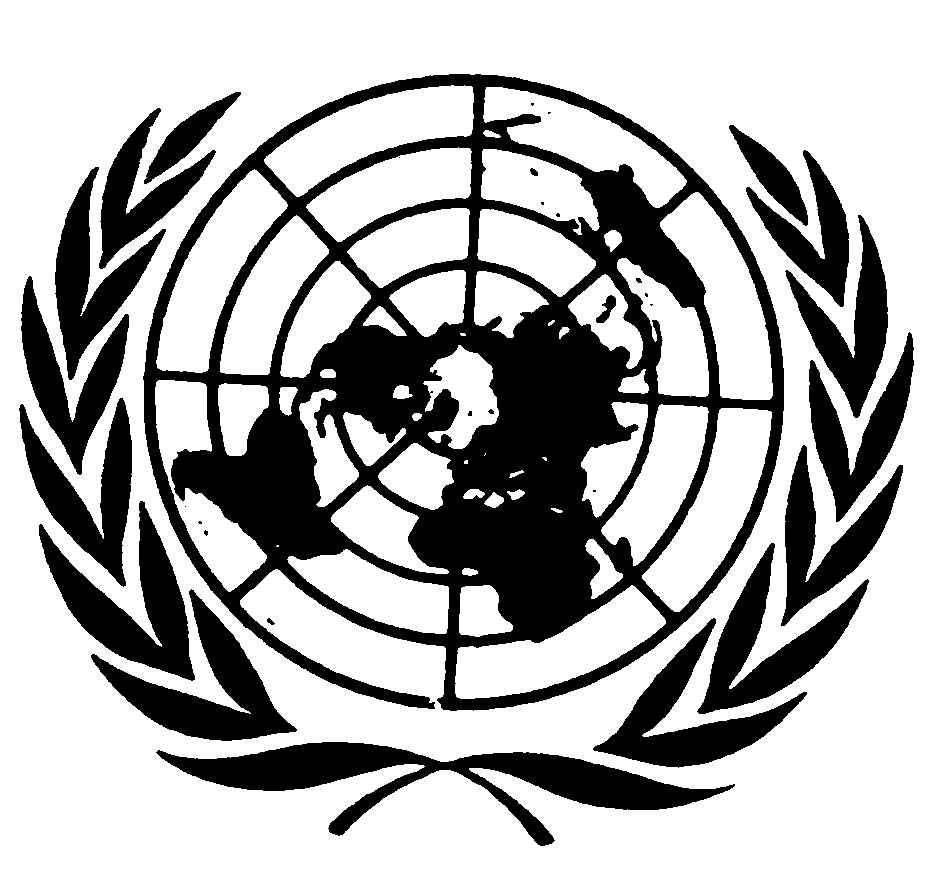 العهد الدولي الخاص بالحقوق المدنية والسياسيةDistr.: General17 April 2020ArabicOriginal: English